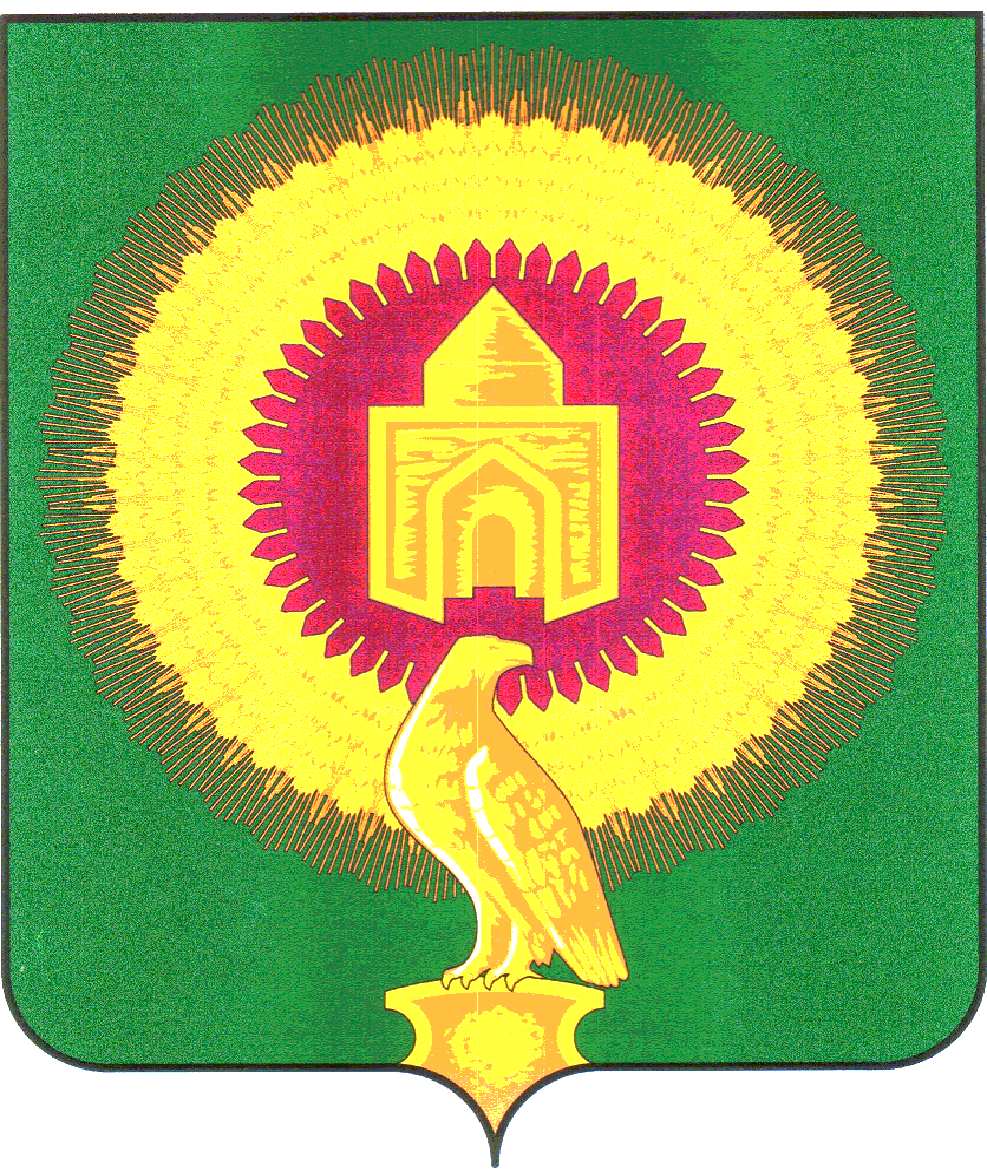 СОВЕТ ДЕПУТАТОВКАТЕНИНСКОГО СЕЛЬСКОГО ПОСЕЛЕНИЯВАРНЕНСКОГО МУНИЦИПАЛЬНОГО РАЙОНАЧЕЛЯБИНСКОЙ ОБЛАСТИРЕШЕНИЕот 20 января 2021 года                            №  01О внесении изменений и дополнений в бюджет Катенинского сельскогопоселения на 2021 год и на плановый период 2022 и 2023 годовСовет депутатов Катенинского сельского поселения РЕШАЕТ:1. Внести в бюджет Катенинского сельского поселения на 2021 год и на плановый период 2022 и 2023 годов, принятый Решением Совета депутатов Катенинского сельского поселения Варненского муниципального района Челябинской области от 25 декабря 2020 года № 24 следующие изменения:1) в статье 1:в пункте 1 пп.1 слова «в сумме 10491,76 тыс. рублей» заменить на слова «в сумме 10598,86 тыс. рублей», слова «в сумме 2097,86 тыс. рублей» заменить на слова «в сумме 2204,96 тыс. рублей»;в пункте 1 п.п. 2 слова «в сумме 10491,76 тыс. рублей» заменить на слова «в сумме 13389,11 тыс. рублей»;в пункте 1 п.п. 3 слова «дефицит (профицит) бюджета Катенинского сельского поселения не планируется» заменить на слова «дефицит бюджета Катенинского сельского поселения на 2021 год в сумме 2790,25 тыс. рублей».в пункте 2 пп.1 слова «в сумме 10339,20 тыс. рублей» заменить на слова «в сумме 10546,90 тыс. рублей», слова «в сумме 1568,30 тыс. рублей» заменить на слова «в сумме 1776,00 тыс. рублей»;в пункте 2 пп.2 слова «в сумме 10339,20 тыс. рублей» заменить на слова «в сумме 10546,90 тыс. рублей», 2) приложение 4 изложить в новой редакции (приложение № 1 к настоящему Решению);3) приложение 5 изложить в новой редакции (приложение № 2 к настоящему Решению);4) приложение 6 изложить в новой редакции (приложение № 3 к настоящему Решению);5) приложение 7 изложить в новой редакции (приложение № 4 к настоящему Решению);6) приложение 12 изложить в новой редакции (приложение № 5 к настоящему Решению).2. Настоящее Решение вступает в силу со дня его подписания и обнародования.Глава Катенинского сельского  поселения	В.М.НиколаевПредседатель Совета депутатов	Г.А.ДаньшинаПриложение 1к решению «О внесении изменений и дополненийв бюджет Катенинского сельского поселенияна 2021 год и на плановый период 2022 и 2023 годов»от 20 января 2021 года № 01Приложение 4к решению «О бюджете Катенинского сельского поселенияна 2021 год и на плановый период 2022 и 2023 годов»от 25 декабря 2020 года № 24Распределение бюджетных ассигнований по разделам, подразделам, целевым статьям, группам видов расходов бюджета Катенинского сельского поселения на 2021 год	      (тыс. руб.)Приложение 2к решению «О внесении изменений и дополненийв бюджет Катенинского сельского поселенияна 2021 год и на плановый период 2022 и 2023 годов»от 20 января 2021 года № 01Приложение 5к решению «О бюджете Катенинского сельского поселенияна 2021 год и на плановый период 2022 и 2023 годов»от 25 декабря 2020 года № 24Распределение бюджетных ассигнований по разделам, подразделам, целевым статьям, группам видов расходов бюджета Катенинского сельского поселения на 2022 год	      (тыс. руб.)Приложение 3к решению «О внесении изменений и дополненийв бюджет Катенинского сельского поселенияна 2021 год и на плановый период 2022 и 2023 годов»от 20 января 2021 года № 01Приложение 6к решению «О бюджете Катенинского сельского поселенияна 2021 год и на плановый период 2022 и 2023 годов»от 25 декабря 2020 года № 24Ведомственная структура расходов бюджета Катенинского сельского поселения на 2021 год	      (тыс. руб.)Приложение 4к решению «О внесении изменений и дополненийв бюджет Катенинского сельского поселенияна 2021 год и на плановый период 2022 и 2023 годов»от 20 января 2021 года № 01Приложение 7к решению «О бюджете Катенинского сельского поселенияна 2021 год и на плановый период 2022 и 2023 годов»от 25 декабря 2020 года № 24Ведомственная структура расходов бюджета Катенинского сельского поселения на 2022 год	      (тыс. руб.)Приложение 5к решению «О внесении изменений и дополненийв бюджет Катенинского сельского поселенияна 2021 год и на плановый период 2022 и 2023 годов»от 20 января 2021 года № 01Приложение 12к решению «О бюджете Катенинского сельского поселенияна 2021 год и на плановый период 2022 и 2023 годов»от 25 декабря 2020 года № 24Источники внутреннего финансирования дефицита бюджета Катенинского сельского поселения на 2021 год (тыс. рублей)  Наименование показателяКБККБККБККБКСуммаНаименование показателяРазделПодразделКЦСРКВРСумма123456ВСЕГО:13 389,11ОБЩЕГОСУДАРСТВЕННЫЕ ВОПРОСЫ013 957,77Функционирование высшего должностного лица субъекта Российской Федерации и муниципального образования0102650,90Расходы общегосударственного характера01029900400000650,90Глава муниципального образования01029900420301650,90Расходы на выплаты персоналу в целях обеспечения выполнения функций государственными (муниципальными) органами, казенными учреждениями, органами управления государственными внебюджетными фондами01029900420301100650,90Функционирование Правительства Российской Федерации, высших исполнительных органов государственной власти субъектов Российской Федерации, местных администраций01042 975,37Расходы общегосударственного характера010499004000002 973,37Центральный аппарат010499004204012 973,37Расходы на выплаты персоналу в целях обеспечения выполнения функций государственными (муниципальными) органами, казенными учреждениями, органами управления государственными внебюджетными фондами010499004204011001 747,17Закупка товаров, работ и услуг для обеспечения государственных (муниципальных) нужд010499004204012001 196,99Межбюджетные трансферты0104990042040150029,21Уплата налога на имущество организаций, земельного и транспортного налога010499089000002,00Уплата налога на имущество организаций, земельного и транспортного налога государственными органами010499089204012,00Иные бюджетные ассигнования010499089204018002,00Обеспечение деятельности финансовых, налоговых и таможенных органов и органов финансового (финансово-бюджетного) надзора0106331,50Расходы общегосударственного характера01069900400000331,50Центральный аппарат01069900420401331,50Расходы на выплаты персоналу в целях обеспечения выполнения функций государственными (муниципальными) органами, казенными учреждениями, органами управления государственными внебюджетными фондами01069900420401100331,50НАЦИОНАЛЬНАЯ ОБОРОНА02113,30Мобилизационная и вневойсковая подготовка0203113,30Подпрограмма "Допризывная подготовка молодежи в Челябинской области"02034630000000113,30Осуществление полномочий по первичному воинскому учету на территориях, где отсутствуют военные комиссариаты02034630051180113,30Расходы на выплаты персоналу в целях обеспечения выполнения функций государственными (муниципальными) органами, казенными учреждениями, органами управления государственными внебюджетными фондами02034630051180100107,30Закупка товаров, работ и услуг для обеспечения государственных (муниципальных) нужд020346300511802006,00НАЦИОНАЛЬНАЯ БЕЗОПАСНОСТЬ И ПРАВООХРАНИТЕЛЬНАЯ ДЕЯТЕЛЬНОСТЬ03935,20Защита населения и территории от чрезвычайных ситуаций природного и техногенного характера, пожарная безопасность0310935,20Защита населения и территории от чрезвычайных ситуаций природного и техногенного характера, пожарная безопасность0310250002501Е935,20Закупка товаров, работ и услуг для обеспечения государственных (муниципальных) нужд0310250002501Е200935,20НАЦИОНАЛЬНАЯ ЭКОНОМИКА041 305,61Дорожное хозяйство (дорожные фонды)04091 305,61Содержание улично-дорожной сети и искусственных сооружений Варненского муниципального района04091800018001855,61Закупка товаров, работ и услуг для обеспечения государственных (муниципальных) нужд04091800018001200855,61Мероприятия по совершенствованию движения пешеходов и предупреждению аварийности с участием пешеходов04092400024002450,00Закупка товаров, работ и услуг для обеспечения государственных (муниципальных) нужд04092400024002200450,00ЖИЛИЩНО-КОММУНАЛЬНОЕ ХОЗЯЙСТВО052 771,16Благоустройство05032 195,51Благоустройство0503800008001Е1 234,33Закупка товаров, работ и услуг для обеспечения государственных (муниципальных) нужд0503800008001Е2001 234,33Закупка товаров, работ и услуг для обеспечения государственных (муниципальных) нужд0503800008002Е207,42Закупка товаров, работ и услуг для обеспечения государственных (муниципальных) нужд0503800008002Е200207,42Закупка товаров, работ и услуг для обеспечения государственных (муниципальных) нужд0503800008003Е562,95Закупка товаров, работ и услуг для обеспечения государственных (муниципальных) нужд0503800008003Е200562,95Закупка товаров, работ и услуг для обеспечения государственных (муниципальных) нужд0503800008004Е175,40Закупка товаров, работ и услуг для обеспечения государственных (муниципальных) нужд0503800008004Е200175,40Благоустройство0503990600000015,41Расходы на прочие мероприятия по благоустройству поселений0503990600050015,41Закупка товаров, работ и услуг для обеспечения государственных (муниципальных) нужд0503990600050020015,41Другие вопросы в области жилищно-коммунального хозяйства0505575,65Подпрограмма "Комплексное развитие систем водоснабжения и водоотведения Варненского муниципального района05050910000000575,65Ремонт водонапорных сетей05050910009001468,55Иные бюджетные ассигнования05050910009001800468,55Разработка проектов зон санитарной охраны05050910009002107,10Закупка товаров, работ и услуг для обеспечения государственных (муниципальных) нужд05050910009002200107,10ОХРАНА ОКРУЖАЮЩЕЙ СРЕДЫ06195,00Другие вопросы в области охраны окружающей среды0605195,00Содержание мест (площадок) накопления твердых коммунальных отходов06056400064003195,00Закупка товаров, работ и услуг для обеспечения государственных (муниципальных) нужд06056400064003200195,00КУЛЬТУРА, КИНЕМАТОГРАФИЯ084 081,07Культура08014 081,07Культура0801630006301Е4 081,07Расходы на выплаты персоналу в целях обеспечения выполнения функций государственными (муниципальными) органами, казенными учреждениями, органами управления государственными внебюджетными фондами0801630006301Е1002 282,50Закупка товаров, работ и услуг для обеспечения государственных (муниципальных) нужд0801630006301Е2001 798,57ФИЗИЧЕСКАЯ КУЛЬТУРА И СПОРТ1130,00Массовый спорт110230,00Массовый спорт1102200002001Е30,00Закупка товаров, работ и услуг для обеспечения государственных (муниципальных) нужд1102200002001Е20030,00Наименование показателяКБККБККБККБКСумма на 2022 годНаименование показателяРазделПодразделКЦСРКВРСумма на 2022 год123456ВСЕГО:10 287,90ОБЩЕГОСУДАРСТВЕННЫЕ ВОПРОСЫ012 840,94Функционирование высшего должностного лица субъекта Российской Федерации и муниципального образования0102650,90Расходы общегосударственного характера01029900400000650,90Глава муниципального образования01029900420301650,90Расходы на выплаты персоналу в целях обеспечения выполнения функций государственными (муниципальными) органами, казенными учреждениями, органами управления государственными внебюджетными фондами01029900420301100650,90Функционирование Правительства Российской Федерации, высших исполнительных органов государственной власти субъектов Российской Федерации, местных администраций01041 858,54Расходы общегосударственного характера010499004000001 857,04Центральный аппарат010499004204011 857,04Расходы на выплаты персоналу в целях обеспечения выполнения функций государственными (муниципальными) органами, казенными учреждениями, органами управления государственными внебюджетными фондами010499004204011001 047,18Закупка товаров, работ и услуг для обеспечения государственных (муниципальных) нужд01049900420401200809,87Уплата налога на имущество организаций, земельного и транспортного налога010499089000001,50Уплата налога на имущество организаций, земельного и транспортного налога государственными органами010499089204011,50Иные бюджетные ассигнования010499089204018001,50Обеспечение деятельности финансовых, налоговых и таможенных органов и органов финансового (финансово-бюджетного) надзора0106331,50Расходы общегосударственного характера01069900400000331,50Центральный аппарат01069900420401331,50Расходы на выплаты персоналу в целях обеспечения выполнения функций государственными (муниципальными) органами, казенными учреждениями, органами управления государственными внебюджетными фондами01069900420401100331,50НАЦИОНАЛЬНАЯ ОБОРОНА02114,40Мобилизационная и вневойсковая подготовка0203114,40Подпрограмма "Допризывная подготовка молодежи в Челябинской области"02034630000000114,40Осуществление полномочий по первичному воинскому учету на территориях, где отсутствуют военные комиссариаты02034630051180114,40Расходы на выплаты персоналу в целях обеспечения выполнения функций государственными (муниципальными) органами, казенными учреждениями, органами управления государственными внебюджетными фондами02034630051180100107,40Закупка товаров, работ и услуг для обеспечения государственных (муниципальных) нужд020346300511802007,00НАЦИОНАЛЬНАЯ БЕЗОПАСНОСТЬ И ПРАВООХРАНИТЕЛЬНАЯ ДЕЯТЕЛЬНОСТЬ03935,20Защита населения и территории от чрезвычайных ситуаций природного и техногенного характера, пожарная безопасность0310935,20Защита населения и территории от чрезвычайных ситуаций природного и техногенного характера, пожарная безопасность0310250002501Е935,20Закупка товаров, работ и услуг для обеспечения государственных (муниципальных) нужд0310250002501Е200935,20ЖИЛИЩНО-КОММУНАЛЬНОЕ ХОЗЯЙСТВО051 626,12Благоустройство05031 626,12Благоустройство0503800008001Е1 188,77Закупка товаров, работ и услуг для обеспечения государственных (муниципальных) нужд0503800008001Е2001 188,77Закупка товаров, работ и услуг для обеспечения государственных (муниципальных) нужд0503800008002Е207,43Закупка товаров, работ и услуг для обеспечения государственных (муниципальных) нужд0503800008002Е200207,43Закупка товаров, работ и услуг для обеспечения государственных (муниципальных) нужд0503800008003Е54,53Закупка товаров, работ и услуг для обеспечения государственных (муниципальных) нужд0503800008003Е20054,53Закупка товаров, работ и услуг для обеспечения государственных (муниципальных) нужд0503800008004Е175,40Закупка товаров, работ и услуг для обеспечения государственных (муниципальных) нужд0503800008004Е200175,40КУЛЬТУРА, КИНЕМАТОГРАФИЯ084 748,74Культура08014 748,74Культура0801630006301Е3 087,14Расходы на выплаты персоналу в целях обеспечения выполнения функций государственными (муниципальными) органами, казенными учреждениями, органами управления государственными внебюджетными фондами0801630006301Е1001 574,07Закупка товаров, работ и услуг для обеспечения государственных (муниципальных) нужд0801630006301Е2001 513,07Культурно-досуговые учреждения080163001000001 661,60Софинансирование к субсидии местным бюджетам на обеспечение развития и укрепления материально-технической базы муниципальных домов культуры080163001L46701 661,60Закупка товаров, работ и услуг для обеспечения государственных (муниципальных) нужд080163001L46702001 661,60ФИЗИЧЕСКАЯ КУЛЬТУРА И СПОРТ1122,50Массовый спорт110222,50Массовый спорт1102200002001Е22,50Закупка товаров, работ и услуг для обеспечения государственных (муниципальных) нужд1102200002001Е20022,50Наименование показателяКБККБККБККБККБКСуммаНаименование показателяКВСРРазделПодразделКЦСРКВРСумма1234567ВСЕГО:13 389,11Администрация Катенинского сельского поселения Варненского муниципального района Челябинской области84213 389,11ОБЩЕГОСУДАРСТВЕННЫЕ ВОПРОСЫ842013 957,77Функционирование высшего должностного лица субъекта Российской Федерации и муниципального образования8420102650,90Расходы общегосударственного характера84201029900400000650,90Глава муниципального образования84201029900420301650,90Расходы на выплаты персоналу в целях обеспечения выполнения функций государственными (муниципальными) органами, казенными учреждениями, органами управления государственными внебюджетными фондами84201029900420301100650,90Функционирование Правительства Российской Федерации, высших исполнительных органов государственной власти субъектов Российской Федерации, местных администраций84201042 975,37Расходы общегосударственного характера842010499004000002 973,37Центральный аппарат842010499004204012 973,37Расходы на выплаты персоналу в целях обеспечения выполнения функций государственными (муниципальными) органами, казенными учреждениями, органами управления государственными внебюджетными фондами842010499004204011001 747,17Закупка товаров, работ и услуг для обеспечения государственных (муниципальных) нужд842010499004204012001 196,99Межбюджетные трансферты8420104990042040150029,21Уплата налога на имущество организаций, земельного и транспортного налога842010499089000002,00Уплата налога на имущество организаций, земельного и транспортного налога государственными органами842010499089204012,00Иные бюджетные ассигнования842010499089204018002,00Обеспечение деятельности финансовых, налоговых и таможенных органов и органов финансового (финансово-бюджетного) надзора8420106331,50Расходы общегосударственного характера84201069900400000331,50Центральный аппарат84201069900420401331,50Расходы на выплаты персоналу в целях обеспечения выполнения функций государственными (муниципальными) органами, казенными учреждениями, органами управления государственными внебюджетными фондами84201069900420401100331,50НАЦИОНАЛЬНАЯ ОБОРОНА84202113,30Мобилизационная и вневойсковая подготовка8420203113,30Подпрограмма "Допризывная подготовка молодежи в Челябинской области"84202034630000000113,30Осуществление полномочий по первичному воинскому учету на территориях, где отсутствуют военные комиссариаты84202034630051180113,30Расходы на выплаты персоналу в целях обеспечения выполнения функций государственными (муниципальными) органами, казенными учреждениями, органами управления государственными внебюджетными фондами84202034630051180100107,30Закупка товаров, работ и услуг для обеспечения государственных (муниципальных) нужд842020346300511802006,00НАЦИОНАЛЬНАЯ БЕЗОПАСНОСТЬ И ПРАВООХРАНИТЕЛЬНАЯ ДЕЯТЕЛЬНОСТЬ84203935,20Защита населения и территории от чрезвычайных ситуаций природного и техногенного характера, пожарная безопасность8420310935,20Защита населения и территории от чрезвычайных ситуаций природного и техногенного характера, пожарная безопасность8420310250002501Е935,20Закупка товаров, работ и услуг для обеспечения государственных (муниципальных) нужд8420310250002501Е200935,20НАЦИОНАЛЬНАЯ ЭКОНОМИКА842041 305,61Дорожное хозяйство (дорожные фонды)84204091 305,61Содержание улично-дорожной сети и искусственных сооружений Варненского муниципального района84204091800018001855,61Закупка товаров, работ и услуг для обеспечения государственных (муниципальных) нужд84204091800018001200855,61Мероприятия по совершенствованию движения пешеходов и предупреждению аварийности с участием пешеходов84204092400024002450,00Закупка товаров, работ и услуг для обеспечения государственных (муниципальных) нужд84204092400024002200450,00ЖИЛИЩНО-КОММУНАЛЬНОЕ ХОЗЯЙСТВО842052 771,16Благоустройство84205032 195,51Благоустройство8420503800008001Е1 234,33Закупка товаров, работ и услуг для обеспечения государственных (муниципальных) нужд8420503800008001Е2001 234,33Закупка товаров, работ и услуг для обеспечения государственных (муниципальных) нужд8420503800008002Е207,42Закупка товаров, работ и услуг для обеспечения государственных (муниципальных) нужд8420503800008002Е200207,42Закупка товаров, работ и услуг для обеспечения государственных (муниципальных) нужд8420503800008003Е562,95Закупка товаров, работ и услуг для обеспечения государственных (муниципальных) нужд8420503800008003Е200562,95Закупка товаров, работ и услуг для обеспечения государственных (муниципальных) нужд8420503800008004Е175,40Закупка товаров, работ и услуг для обеспечения государственных (муниципальных) нужд8420503800008004Е200175,40Благоустройство8420503990600000015,41Расходы на прочие мероприятия по благоустройству поселений8420503990600050015,41Закупка товаров, работ и услуг для обеспечения государственных (муниципальных) нужд8420503990600050020015,41Другие вопросы в области жилищно-коммунального хозяйства8420505575,65Подпрограмма "Комплексное развитие систем водоснабжения и водоотведения Варненского муниципального района84205050910000000575,65Ремонт водонапорных сетей84205050910009001468,55Иные бюджетные ассигнования84205050910009001800468,55Разработка проектов зон санитарной охраны84205050910009002107,10Закупка товаров, работ и услуг для обеспечения государственных (муниципальных) нужд84205050910009002200107,10ОХРАНА ОКРУЖАЮЩЕЙ СРЕДЫ84206195,00Другие вопросы в области охраны окружающей среды8420605195,00Содержание мест (площадок) накопления твердых коммунальных отходов84206056400064003195,00Закупка товаров, работ и услуг для обеспечения государственных (муниципальных) нужд84206056400064003200195,00КУЛЬТУРА, КИНЕМАТОГРАФИЯ842084 081,07Культура84208014 081,07Культура8420801630006301Е4 081,07Расходы на выплаты персоналу в целях обеспечения выполнения функций государственными (муниципальными) органами, казенными учреждениями, органами управления государственными внебюджетными фондами8420801630006301Е1002 282,50Закупка товаров, работ и услуг для обеспечения государственных (муниципальных) нужд8420801630006301Е2001 798,57ФИЗИЧЕСКАЯ КУЛЬТУРА И СПОРТ8421130,00Массовый спорт842110230,00Массовый спорт8421102200002001Е30,00Закупка товаров, работ и услуг для обеспечения государственных (муниципальных) нужд8421102200002001Е20030,00Наименование показателяКБККБККБККБККБКСумма на 2022 годНаименование показателяКВСРРазделПодразделКЦСРКВРСумма на 2022 год1234567ВСЕГО:10 287,90Администрация Катенинского сельского поселения Варненского муниципального района Челябинской области84210 287,90ОБЩЕГОСУДАРСТВЕННЫЕ ВОПРОСЫ842012 840,94Функционирование высшего должностного лица субъекта Российской Федерации и муниципального образования8420102650,90Расходы общегосударственного характера84201029900400000650,90Глава муниципального образования84201029900420301650,90Расходы на выплаты персоналу в целях обеспечения выполнения функций государственными (муниципальными) органами, казенными учреждениями, органами управления государственными внебюджетными фондами84201029900420301100650,90Функционирование Правительства Российской Федерации, высших исполнительных органов государственной власти субъектов Российской Федерации, местных администраций84201041 858,54Расходы общегосударственного характера842010499004000001 857,04Центральный аппарат842010499004204011 857,04Расходы на выплаты персоналу в целях обеспечения выполнения функций государственными (муниципальными) органами, казенными учреждениями, органами управления государственными внебюджетными фондами842010499004204011001 047,18Закупка товаров, работ и услуг для обеспечения государственных (муниципальных) нужд84201049900420401200809,87Уплата налога на имущество организаций, земельного и транспортного налога842010499089000001,50Уплата налога на имущество организаций, земельного и транспортного налога государственными органами842010499089204011,50Иные бюджетные ассигнования842010499089204018001,50Обеспечение деятельности финансовых, налоговых и таможенных органов и органов финансового (финансово-бюджетного) надзора8420106331,50Расходы общегосударственного характера84201069900400000331,50Центральный аппарат84201069900420401331,50Расходы на выплаты персоналу в целях обеспечения выполнения функций государственными (муниципальными) органами, казенными учреждениями, органами управления государственными внебюджетными фондами84201069900420401100331,50НАЦИОНАЛЬНАЯ ОБОРОНА84202114,40Мобилизационная и вневойсковая подготовка8420203114,40Подпрограмма "Допризывная подготовка молодежи в Челябинской области"84202034630000000114,40Осуществление полномочий по первичному воинскому учету на территориях, где отсутствуют военные комиссариаты84202034630051180114,40Расходы на выплаты персоналу в целях обеспечения выполнения функций государственными (муниципальными) органами, казенными учреждениями, органами управления государственными внебюджетными фондами84202034630051180100107,40Закупка товаров, работ и услуг для обеспечения государственных (муниципальных) нужд842020346300511802007,00НАЦИОНАЛЬНАЯ БЕЗОПАСНОСТЬ И ПРАВООХРАНИТЕЛЬНАЯ ДЕЯТЕЛЬНОСТЬ84203935,20Защита населения и территории от чрезвычайных ситуаций природного и техногенного характера, пожарная безопасность8420310935,20Защита населения и территории от чрезвычайных ситуаций природного и техногенного характера, пожарная безопасность8420310250002501Е935,20Закупка товаров, работ и услуг для обеспечения государственных (муниципальных) нужд8420310250002501Е200935,20ЖИЛИЩНО-КОММУНАЛЬНОЕ ХОЗЯЙСТВО842051 626,12Благоустройство84205031 626,12Благоустройство8420503800008001Е1 188,77Закупка товаров, работ и услуг для обеспечения государственных (муниципальных) нужд8420503800008001Е2001 188,77Закупка товаров, работ и услуг для обеспечения государственных (муниципальных) нужд8420503800008002Е207,43Закупка товаров, работ и услуг для обеспечения государственных (муниципальных) нужд8420503800008002Е200207,43Закупка товаров, работ и услуг для обеспечения государственных (муниципальных) нужд8420503800008003Е54,53Закупка товаров, работ и услуг для обеспечения государственных (муниципальных) нужд8420503800008003Е20054,53Закупка товаров, работ и услуг для обеспечения государственных (муниципальных) нужд8420503800008004Е175,40Закупка товаров, работ и услуг для обеспечения государственных (муниципальных) нужд8420503800008004Е200175,40КУЛЬТУРА, КИНЕМАТОГРАФИЯ842084 748,74Культура84208014 748,74Культура8420801630006301Е3 087,14Расходы на выплаты персоналу в целях обеспечения выполнения функций государственными (муниципальными) органами, казенными учреждениями, органами управления государственными внебюджетными фондами8420801630006301Е1001 574,07Закупка товаров, работ и услуг для обеспечения государственных (муниципальных) нужд8420801630006301Е2001 513,07Культурно-досуговые учреждения842080163001000001 661,60Софинансирование к субсидии местным бюджетам на обеспечение развития и укрепления материально-технической базы муниципальных домов культуры842080163001L46701 661,60Закупка товаров, работ и услуг для обеспечения государственных (муниципальных) нужд842080163001L46702001 661,60ФИЗИЧЕСКАЯ КУЛЬТУРА И СПОРТ8421122,50Массовый спорт842110222,50Массовый спорт8421102200002001Е22,50Закупка товаров, работ и услуг для обеспечения государственных (муниципальных) нужд8421102200002001Е20022,50Код бюджетной классификации Российской ФедерацииНаименование источника средствСумма842 01050201100000510Источники внутреннего финансирования дефицитов бюджетов2790,25842 01050201100000610Изменение остатков средств на счетах по учёту средств бюджета2790,25